Инструкция для учащихся и  родителей (законных представителей)  в условиях реализации образовательных программс применением электронного обученияи дистанционных образовательных технологийВ МБОУ  Гимназии «№ 4 реализация обучения  с применением электронного обучения и дистанционных образовательных технологий будет осуществляться  на платформе  «Дневник.ру» В качестве дополнительных сервисов будут использованы Российская электронная школа https://resh.edu.ru/, (5-11 класс), Учи.ру https://uchi.ru/ (1-8 класс), Фоксфорд https://foxford.ru/ (5-11 класс), ЯКласс https://www.yaklass.ru/ (5-11 класс).   Уроки в условиях дистанционного обучения  будут проводиться по расписанию (перечню предметов по дням недели) 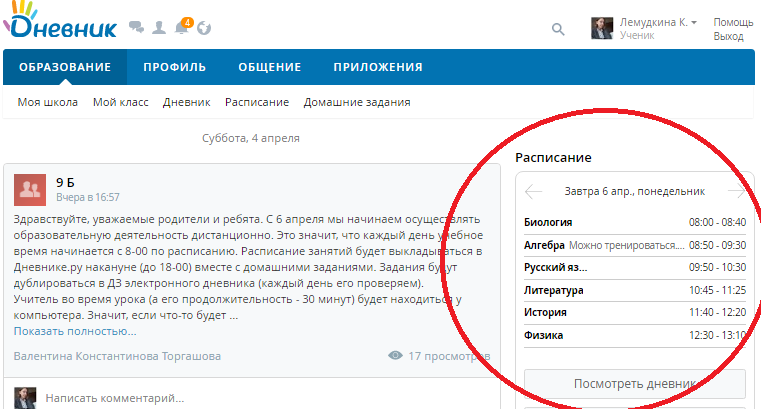 Обучающиеся в электронном дневнике на странице урока по расписанию знакомятся с:  темой урока, описанием (содержанием) урока, домашним заданием. 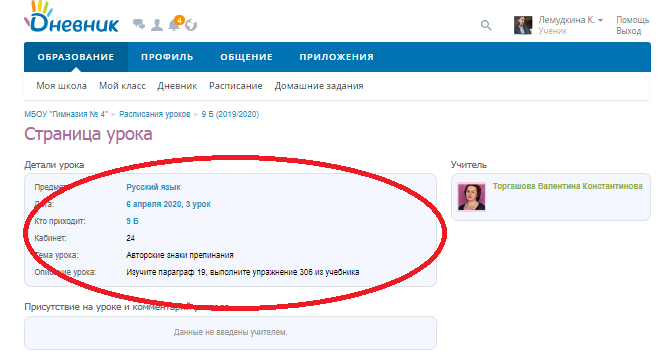 В описании урока и домашнем задании обучающемуся предоставляются указания на параграф учебника, задания из учебника, ссылки на дополнительные электронные образовательные ресурсы, а также прикрепленные учителем файлы (презентации, текстовые документы)На странице урока,  в разделе  «Домашнее задание», размещаются задания по изучаемой теме  (№ задания из учебника, вопросы, тестовые задания (в прикрепленных файлах и др.).  Задание выполняется обучающимися согласно инструкции, приложенной учителем.  Результаты (отметки) за выполнение задания выставляются в  «Дневнике.ру».  Если в качестве ответа на домашнее задание, нужно прикрепить файл,      перейдите на страницу урока, в графу  «Домашнее задание», и нажмите на формулировку задания (поле активно и подсвечивается голубым).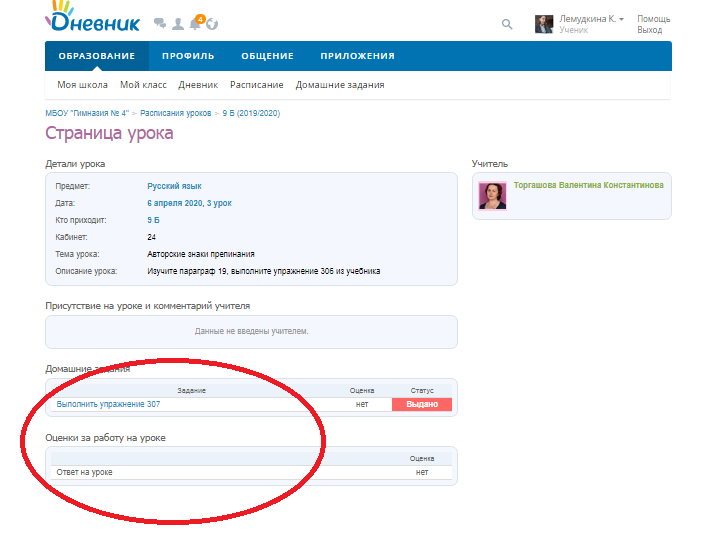 Чтобы  прикрепить файл, нажмите на значок «Скрепка» и выберите   нужный файл с устройства (компьютера, ноутбука или телефона), нажмите «Прикрепить» и «Загрузить». Если у Вас возникли вопросы по изученной теме, вы можете задать их в комментарии.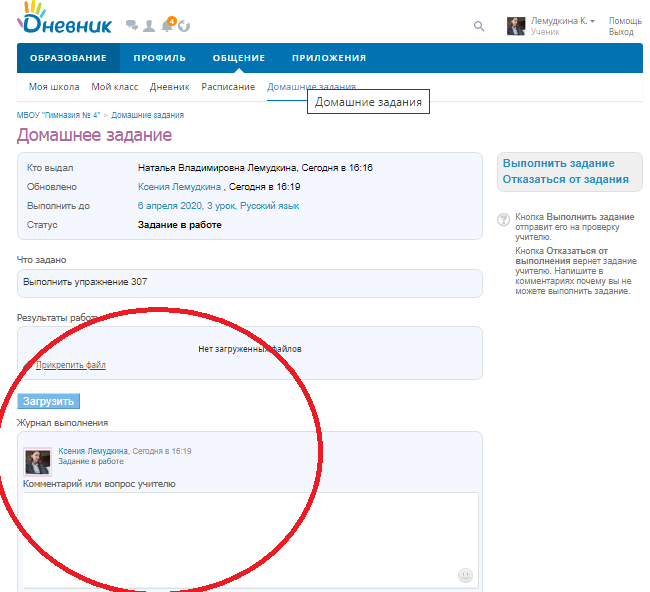 Время выполнения задания обучающийся определяет самостоятельно, если нет особой инструкции учителя для данного вида задания.Выполненную работу обучающийся отправляет на проверку учителю в день выполнения, не позднее 19.00. Форма обратной связи устанавливается учителем в инструкции к домашнему заданию. Если у Вас не получается выйти на страницу урока, узнать домашнее задание, переслать его на проверку в указанное учителем время, сообщите об этом классному руководителю, учителю по установленному в классе каналу связи. В случае отсутствия доступа к ЕИОС «Дневник.ру» необходимо обратиться к классному руководителю.Возможные способы обратной связи с учителем:             -    Система сообщений в ЕИОС «Дневник.ру».             - Группы классов в социальных сетях (например, vk.com)          - Мессенджеры (Viber, WhatsApp и пр.)Уважаемые родители! Просим вас соблюдать время непрерывной работы детей за компьютером согласно нормам СанПин: 1-4 класс-15 минут; 5-7 класс-20 минут; 8-11 класс-25 минут.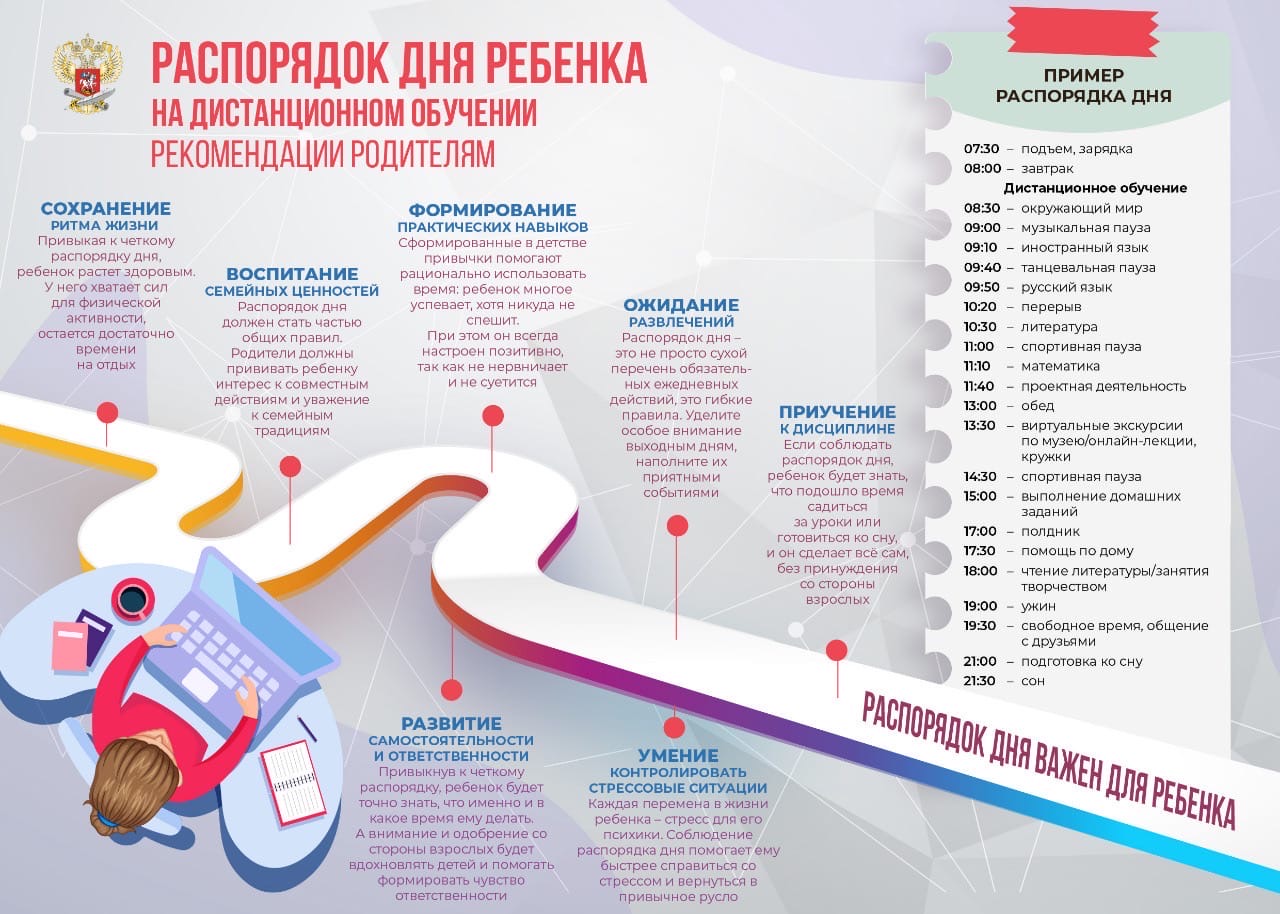 